Osnovna šola Koprivnica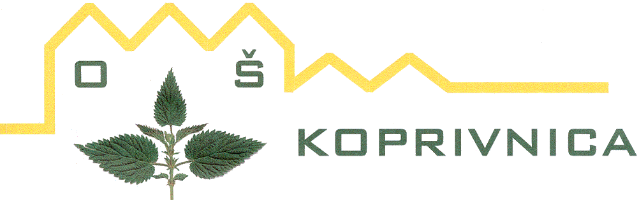 Koprivnica 2, 8282 Koprivnica07 49 76 900, Faks: 07 49 76 901E-pošta: os.koprivnica@guest.arnes.siSpletna stran: http://os-koprivnica.siIBAN: SI56 0110 0600 0030 481Davčna številka: 10360077 SEZNAM DELOVNIH ZVEZKOV IN POTREBŠČIN ZA ŠOLSKO LETO 2020/2021  1. RAZREDDELOVNI ZVEZKI IN OSTALA UČNA GRADIVA - BREZPLAČNO ZA STARŠE, DOBIJO V ŠOLI 2. RAZREDPOTREBŠČINEDELOVNI ZVEZKI IN OSTALA UČNA GRADIVA - BREZPLAČNO ZA STARŠE, DOBIJO V ŠOLI 3. RAZREDPOTREBŠČINEDELOVNI ZVEZKI IN OSTALA UČNA GRADIVA - BREZPLAČNO ZA STARŠE, DOBIJO V ŠOLI 4. RAZRED POTREBŠČINEDELOVNI ZVEZKI IN OSTALA UČNA GRADIVA5. RAZREDPOTREBŠČINEDELOVNI ZVEZKI IN OSTALA UČNA GRADIVA6. RAZREDPOTREBŠČINEDELOVNI ZVEZKI IN OSTALA UČNA GRADIVA7. RAZREDPOTREBŠČINEDELOVNI ZVEZKI IN OSTALA UČNA GRADIVAUčna gradiva za izbirne predmete8. RAZREDPOTREBŠČINEDELOVNI ZVEZKI IN OSTALA UČNA GRADIVAUčna gradiva za izbirne predmete9. RAZREDPOTREBŠČINEDELOVNI ZVEZKI IN OSTALA UČNA GRADIVAUčna gradiva za izbirne predmetePOTREBŠČINEpredmetZVEZEK, veliki A4, 50-listni, črtasti, količina: 1SlovenščinaZVEZEK, veliki A4, 40-listni, brezčrtni, količina: 2SlovenščinaZVEZEK, mali B5+, 40-listni, črtasti 11 mm, količina: 5SlovenščinaSVINČNIK, trdota HB, količina: 2SlovenščinaLESENE BARVICE, količina: 1SlovenščinaFLOMASTRI, količina: 1SlovenščinaRADIRKA, količina: 1SlovenščinaŠILČEK, količina: 1SlovenščinaMAPA A4, z elastiko, količina: 1SlovenščinaZVEZEK, veliki A4, 40-listni, 1 cm karo, količina: 1MatematikaRAVNILO NOMA 1, mala šablona, količina: 1MatematikaZVEZEK, veliki A4, 40-listni, 11 mm črta, količina: 1Spoznavanje okoljaKOLAŽ PAPIR, velikost A4, 24-barvni, mat, količina: 1Likovna umetnostRISALNI BLOK, 20-listni, količina: 1Likovna umetnostVOŠČENE BARVICE, količina: 1Likovna umetnostMODELIRNA MASA, 500 g, bela, količina: 1Likovna umetnostVODENE BARVICE, količina: 1Likovna umetnostPLASTELIN, 12  barv, 372 g, količina: 1Likovna umetnostKOMPLET DVEH LEPIL UHU, Glue Pen & Stic, 50 ml + 8,2 g, količina: 1Likovna umetnostŠKARJE, količina: 1Likovna umetnostČRNI TUŠ, količina: 1Likovna umetnostPALETA, za mešanje barv, količina: 1Likovna umetnostKOMPLET ČOPIČEV, ploščati št. 10, 14, 18; okrogla št. 6, 8, količina: 1Likovna umetnostKoličinaNazivEANZaložbaCena1Več avtorjev: LILI IN BINE: NOVI PRIJATELJI 1 - KOMPLET, samostojni delovni zvezki za slovenščino, matematiko in spoznavanje okolja s kodo in prilogami v škatli3831075929050ROKUS-KLETT30,00Skupaj: 30,00KoličinaNazivPredmet2ZVEZEK TAKO LAHKO R2, mali B5, 1 cm karoMAT 2x3ZVEZEK, veliki A4, 50-listni, črtastiSLJ, SPO, TJA31ZVEZEK, veliki A4, 50-listni, brezčrtni, s črtalnikomSLJ1ZVEZEK, veliki A4, 40-listni, črtast z vmesno črto na obeh stranehSPO4ZVEZEK, mali B5+, 40-listni, črtasti 11 mmSLJ 3x, GUM2ZVEZEK, mali B5+, 40-listni, črtasti z vmesno črto na obeh stranehSLJ 2x1KOLAŽ PAPIR, velikost A4, 24-barvni, matLUM1RISALNI BLOK, 20-listniLUM1VOŠČENE BARVICELUM1MODELIRNA MASA, 500 g, belaLUM1TEMPERA BARVICELUM2SVINČNIK, trdota HBSLJ 2x1KEMIČNI SVINČNIK, rdečSLJ1NALIVNO PEROSLJ1VLOŽKI ZA NALIVNO PEROSLJ1LESENE BARVICESLJ1RISALNO OGLJE V KOMPLETU, risalno oglje v palčki (8 kos), oglje v svinčniku in gnetilna gumaLUM1FLOMASTRISLJ1RAVNILO NOMA 5, velika šablonaMAT1PLASTELIN, 12  barv, 372 gLUM1KOMPLET DVEH LEPIL UHU, Glue Pen & Stic, 50 ml + 8,2 gLUM1RADIRKASLJ1ŠILČEKSLJ1LONČEK ZA ČOPIČELUM1PALETA, za mešanje barvLUM1KOMPLET ČOPIČEV, ploščati št. 10, 14, 18; okrogla št. 6, 8LUM1MAPA A4, z elastikoSLJKoličinaNazivEANZaložbaCena1M. Kramarič, M. Kern, et al.: LILI IN BINE 2, OBOGATENI KOMPLET - samostojni delovni zvezki, s prilogo za angleščino, brezplačnimi prilogami + 2. del delovnega zvezka za opismenjevanje + koda za LILIBI v škatli3831075927919ROKUS-KLETT40,00KoličinaNazivPredmet2ZVEZEK TAKO LAHKO R1, veliki A4, 1 cm karoMAT 2x4ZVEZEK TAKO LAHKO P3, veliki A4, z vmesno črto na obeh stranehSLJ 3x, SPO1ZVEZEK, veliki A4, 50-listni, črtastiTJA31ZVEZEK, veliki A4, 50-listni, brezčrtni, s črtalnikomGUM1KOLAŽ PAPIR, velikost A4, 24-barvni, matLUM1BLOK ZA LIKOVNO VZGOJO, velikost A3, 30-listniLUM1VOŠČENE BARVICELUM1MODELIRNA MASA, 500 g, rjavaLUM1TEMPERA BARVICELUM1TEMPERA BARVA AERO, pos. bela 110, 42 mlLUM1VODENE BARVICELUM1SVINČNIK, trdota HBSLJ1KEMIČNI SVINČNIK, rdečSLJ1NALIVNO PEROSLJ1VLOŽKI ZA NALIVNO PEROSLJ1LESENE BARVICESLJ1RISALNO OGLJE V KOMPLETU, risalno oglje v palčki (8 kos), oglje v svinčniku in gnetilna gumaLUM1FLOMASTRISLJ1RAVNILO NOMA 1, mala šablonaMAT1RAVNILO NOMA 5, velika šablonaMAT1KOMPLET DVEH LEPIL UHU, Glue Pen & Stic, 50 ml + 8,2 gLUM1RADIRKASLJ1ŠILČEKSLJ1PALETA, za mešanje barvLUM1KOMPLET ČOPIČEV, ploščati št. 10, 14, 18; okrogla št. 6, 8LUM1MAPA A4, z elastikoSLJKoličinaNazivEANZaložbaCena1M. Kramarič, M. Kern, et al.: LILI IN BINE 3, KOMPLET - samostojni delovni zvezki za slovenščino, matematiko, okolje in glasbo, s prilogo za angleščino, brezplačnimi prilogami + koda za LILIBI -  v škatli3831075925700ROKUS-KLETT49,00Skupaj: 49,00KoličinaNazivPredmet4ZVEZEK, veliki A4, 50-listni, črtastiSLJ 2x, DRU, NIT2ZVEZEK, veliki A4, 50-listni, visoki karoMAT 2x2ZVEZEK, mali A5, 50-listni, črtastiTJA, GUM1ZVEZEK ZA UČENJE TUJEGA JEZIKATJA1ZVEZEK, mali B5+, 40-listni, črtasti 11 mmSLJ1NOTNI ZVEZEK, veliki A4, 16-listniGUM1dr. Tonka Tacol: BARVNI LISTI, velikost A4, 23-listni, DEBORALUM1BLOK ZA LIKOVNO VZGOJO, velikost A3, 30-listniLUM1VOŠČENE BARVICELUM1MODELIRNA MASA, 500 g, belaLUM1TEMPERA BARVICELUM1TEMPERA BARVA AERO, pos. bela 110, 42 mlLUM1TEMPERA BARVA AERO, pos. cyan modra 703, 42 mlLUM1VODENE BARVICELUM1LESENE BARVICELUM1RISALNO OGLJE, v svinčnik barvici, 2 kosLUM1FLOMASTRILUM1RAVNILO NOMA 5, velika šablonaMAT1RAVNILO GEOTRIKOTNIKMAT1LEPILO, SticLUM1KOMPLET DVEH LEPIL UHU, Glue Pen & Stic, 50 ml + 8,2 gMAT1LEPILO MEKOL, 130 gLUM1ŠKARJEMAT1ŠESTILO, kakovostno, kovinskoMAT1ČRNI TUŠLUM1PALETA, za mešanje barvLUM1KOMPLET ČOPIČEV, ploščati št. 14; okrogla št. 6, 10LUM1MAPA A4, z elastikoSLJKoličinaNazivEANZaložbaCena1ZNAM ZA VEČ - Matematika 4, razlage in vaje za boljše ocene9789612713041ROKUS-KLETT6,851H. Puchta; G. Gerngross; P. Lewis-Jones: SUPER MINDS 1, delovni zvezek za angleščino9781107482951ROKUS-KLETT16,001Več avtorjev: RADOVEDNIH PET 4, KOMPLET - samostojni delovni zvezki, za slovenščino, matematiko, družbo, naravoslovje in tehniko in glasbeno umetnost z brezplačnimi prilogami + praktično gradivo za NIT v škatli3831075927223ROKUS-KLETT65,00Skupaj: 87,85KoličinaNazivPredmet5ZVEZEK, veliki A4, 50-listni, črtastiSLJ 2x, DRU, NIT, GOS2ZVEZEK, veliki A4, 50-listni, mali karoMAT 2x1ZVEZEK, veliki A4, 80-listni, črtastiTJA2ZVEZEK, mali A5, 50-listni, črtastiSLJ, GUM1NOTNI ZVEZEK, mali A5, 16-listniGUM1BELEŽKASLJ1dr. Tonka Tacol: BARVNI LISTI, velikost A4, 23-listni, DEBORALUM1BLOK ZA LIKOVNO VZGOJO, velikost A3, 30-listniLUM1VOŠČENE BARVICELUM1MODELIRNA MASA, 500 g, belaLUM1TEMPERA BARVICELUM1TEMPERA BARVA AERO, pos. bela 110, 42 mlLUM1VODENE BARVICELUM3SVINČNIK, trdota HBMAT 3x1TEHNIČNI SVINČNIKMAT1KEMIČNI SVINČNIK, rdečSLJ1NALIVNO PEROSLJ1LESENE BARVICESLJ1RISALNO OGLJE, v svinčnik barvici, 2 kosLUM1RAVNILO GEOTRIKOTNIKMAT1LEPILO, SticLUM1LEPILO MEKOL, 130 gLUM1ŠESTILO, kakovostno, kovinskoMAT1ČRNI TUŠLUM1RADIRKAMAT1PALETA, za mešanje barvLUM1KOMPLET ČOPIČEV, ploščati št. 14; okrogla št. 6, 10LUMKoličinaNazivEANZaložbaCena1H. Puchta; G. Gerngross; P. Lewis-Jones: SUPER MINDS 2, delovni zvezek za angleščino9781107482975ROKUS-KLETT16,001A. Pesek: GLASBA 5, delovni zvezek brez CD-ja9789610152699MKZ11,901Več avtorjev: RADOVEDNIH PET 5, KOMPLET - samostojni delovni zvezki, za slovenščino Gradim slovenski jezik 5, izdaja s plusom, matematiko, družbo, naravoslovje in tehniko z brezplačnimi prilogami +  praktično gradivo za NIT v škatli3831075929791ROKUS-KLETT61,501TOPOGRAFSKI IN NEMI ZEMLJEVID SLOVENIJE 1:475 000, plastificiran, s flomastrom in gobico3830064620350AJDA5,90Skupaj: 95,30KoličinaNazivPredmet7ZVEZEK, veliki A4, 50-listni, črtastiSLJ 2x, GEO, ZGO, NAR, GOS, GUM5ZVEZEK, veliki A4, 50-listni, mali karoMAT 4x, TIT1ZVEZEK, veliki A4, 80-listni, črtastiTJA1NOTNI ZVEZEK, mali A5, 16-listniGUM1SVINČNIK, trdota HBMAT1TEHNIČNI SVINČNIKMAT1KEMIČNI SVINČNIK, moderSLJ1KEMIČNI SVINČNIK, rdečSLJ1FLOMASTRI ZA OZNAČEVANJE BESEDILASLJ1RAVNILO GEOTRIKOTNIKMAT1ŠESTILO, kakovostno, kovinskoMAT1RADIRKAMATKoličinaNazivEANZaložbaCena1V. Kumer, Č. Močivnik, M. Smolej, T. Koncilija: SLOVENŠČINA V OBLAKU 6, samostojni delovni zvezek za slovenščino, 4 deli9789612717087ROKUS-KLETT17,901T. Končan, V. Moderc, R. Strojan: SKRIVNOSTI ŠTEVIL IN OBLIK 6, zbirka nalog za matematiko, 2 dela, prenova 20139789612712976ROKUS-KLETT19,351H. Verdev: RAZISKUJEM PRETEKLOST 6, samostojni delovni zvezek za zgodovino9789612717063ROKUS-KLETT14,751I. Devetak et al.: NARAVOSLOVJE 6, interaktivni učni komplet za naravoslovje v 6. razredu9789612716288ROKUS-KLETT14,901T. Hutchinson: PROJECT 2, THIRD EDITION, delovni zvezek za angleščino9780194763493MKT18,901S. Fošnarič et al.: TEHNIKA IN TEHNOLOGIJA 6, delovni zvezek z delovnim gradivom9789619104859IZOTECH19,501prevod dr. K. Natek: ATLAS SVETA ZA OSNOVNE IN SREDNJE ŠOLE, prenova 20209789610159292MKZ37,99Skupaj: 143,29KoličinaNazivPredmet7ZVEZEK, veliki A4, 50-listni, črtastiSLJ 2x, GEO, ZGO, DKE., NAR, GUM4ZVEZEK, veliki A4, 50-listni, mali karoMAT 4x1ZVEZEK, veliki A4, 80-listni, črtastiTJA1TEHNIČNI SVINČNIKMAT1RAVNILO GEOTRIKOTNIKMAT1ŠESTILO, kakovostno, kovinskoMAT1RADIRKAMAT1TEHNIČNI KALKULATOR, dvovrstičniMATKoličinaNazivEANZaložbaCena1V. Kumer, A. Markovič, M.a Šebjanič Oražen, M. Smolej, I. Hodnik, Č. Močivnik: SLOVENŠČINA V OBLAKU 7, samostojni delovni zvezek za slovenščino, 4 deli9789612717919ROKUS-KLETT17,901T. Končan, V. Moderc, R. Strojan: SKRIVNOSTI ŠTEVIL IN OBLIK 7, zbirka nalog za matematiko, 2 dela, prenova 20129789612712983ROKUS-KLETT19,351H. Verdev, D. Snoj, J. M. Razpotnik: RAZISKUJEM PRETEKLOST 7, samostojni delovni zvezek za zgodovino9789612717070ROKUS-KLETT14,751I. Tomažič. S. Žigon, P. Š. Kavčič: NARAVOSLOVJE 7, samostojni delovni zvezek s poskusi9789610153467MKZ12,901T. Hutchinson: PROJECT 3, THIRD EDITION, delovni zvezek za angleščino9780194763509MKT18,901S. Fošnarič, J. Virtič, D. Slukan: TEHNIKA IN TEHNOLOGIJA 7, delovni zvezek z delovnim gradivom9789619104835IZOTECH19,50Skupaj: 103,30KoličinaNazivEANZaložbaCena1Giorgio Motta: WIR 1, delovni zvezek za nemški jezik, slovenska izdaja9789612094225ROKUS-KLETT14,00Skupaj: 14,00KoličinaNazivPredmet7ZVEZEK, veliki A4, 50-listni, črtastiSLJ 2x, GEO, ZGO, DKE., BIO, KEM, GUM5ZVEZEK, veliki A4, 50-listni, mali karoMAT 4x, FIZ1ZVEZEK, veliki A4, 80-listni, črtastiTJA1TEHNIČNI SVINČNIKMAT1KEMIČNI SVINČNIK, moderSLJ1KEMIČNI SVINČNIK, rdečSLJ1FLOMASTRI ZA OZNAČEVANJE BESEDILASLJ1RAVNILO GEOTRIKOTNIKMAT1ŠESTILO, kakovostno, kovinskoMAT1RADIRKAMAT1TEHNIČNI KALKULATOR, dvovrstičniMATKoličinaNazivEANZaložbaCena1A. Markovič, T. Žagar Pernar, J. Jerovšek, M. Smolej: SLOVENŠČINA V OBLAKU 8, samostojni delovni zvezek za slovenščino, 4 deli9789612718671ROKUS-KLETT17,901T. Končan, V. Moderc, Strojan: SKRIVNOSTI ŠTEVIL IN OBLIK 8, zbirka nalog za matematiko, 2 dela, prenova 20129789612712051ROKUS-KLETT18,801D. Fon, B. Urbančič: BIOLOGIJA 8, interaktivni učni komplet nove generacije za biologijo v 8. razredu osnovne šole3831075927353ROKUS-KLETT14,901J . M. Razpotnik, H. Verdev: RAZISKUJEM PRETEKLOST 8, samostojni delovni zvezek za zgodovino9789612717896ROKUS-KLETT14,751A. Smrdu: SVET KEMIJE 8  OD ATOMA DO MOLEKULE, delovni zvezek9789616746571JUTRO12,901T. Hutchinson: PROJECT 4, THIRD EDITION, delovni zvezek za angleščino9780194763516MKT18,901S. Fošnarič et al.: TEHNIKA IN TEHNOLOGIJA 8, delovni zvezek z delovnim gradivom9789619104873IZOTECH19,501R. Ipavec: PERIODNI SISTEM ELEMENTOV, dvostranski, namizni3830022011275UČILA1,46Skupaj: 119,11KoličinaNazivEANZaložbaCena1Giorgio Motta: WIR 2, delovni zvezek za nemški jezik, slovenska izdaja9789612094331, 9789612714185ROKUS-KLETT14,00Skupaj: 14,00KoličinaNazivPredmet5ZVEZEK, veliki A4, 50-listni, črtastiSLJ 2x, GEO, KEM, GUM5ZVEZEK, veliki A4, 50-listni, mali karoMAT 4x, FIZ2ZVEZEK, veliki A4, 80-listni, črtastiTJA, ZGO1TEHNIČNI SVINČNIKMAT1KEMIČNI SVINČNIK, moderSLJ1KEMIČNI SVINČNIK, rdečSLJ1FLOMASTRI ZA OZNAČEVANJE BESEDILASLJ1RAVNILO GEOTRIKOTNIKMAT1ŠESTILO, kakovostno, kovinskoMAT1RADIRKAMAT1TEHNIČNI KALKULATOR, dvovrstičniMATKoličinaNazivEANZaložbaCena1P. Avbar, D. Dolenc, P. Kodre: OD GLASOV DO KNJIŽNIH SVETOV 9, samostojni delovni zvezek za slovenščino, II. izdaja9789612717865ROKUS-KLETT17,351M. Robič, J. Berk, J. Draksler: SKRIVNOSTI ŠTEVIL IN OBLIK 9, zbirka nalog za matematiko, 2 dela, prenova 20149789612714819ROKUS-KLETT18,801D. Fon, B. Urbančič: BIOLOGIJA 9, interaktivni učni komplet nove generacije za biologijo v 9. razredu osnovne šole3831075927360ROKUS-KLETT14,901J . Razpotnik, H. Verdev, A. Plazar: RAZISKUJEM PRETEKLOST 9, samostojni delovni zvezek za zgodovino9789612717902ROKUS-KLETT14,751A. Smrdu. SVET KEMIJE 9  OD MOLEKULE DO MAKROMOLEKULE, delovni zvezek9789616746694JUTRO12,901Več avtorjev: ROČNI ZEMLJEVID SLOVENIJE 1:5000009789610201915DZS5,80Skupaj: 84,50KoličinaNazivEANZaložbaCena1Giorgio Motta: WIR 3, delovni zvezek za nemški jezik, slovenska izdaja9789612094300ROKUS-KLETT14,00